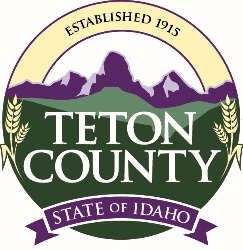 In early 2015, the Board of County Commissioners (BoCC) established a list of priority projects and initiatives. This list continues to evolve as projects get completed and county needs change. We will update this list periodically to keep the public informed of the current work the BoCC is engaged in.General County BusinessImprove Communications with Public - The BoCC has been implementing new strategies to enhance awareness of County business including this document, website updates, a Facebook page (www.facebook.com/tetoncountyidaho/), press releases, and topic-specific Town Hall meetings. The BoCC will also publish an e-newsletter beginning in early April. You may sign up to receive the e-newsletter here: http://www.tetoncountyidaho.gov/enews.php.Intergovernmental Communications – The Chairman of the BoCC, along with the mayors of Victor, Driggs, and Tetonia have established bi-monthly meetings to discuss issues that affect all jurisdictions. Each entity reports back to their respective organizations (BoCC and City Councils). Example topics include: affordable housing, public transportation, event planning/coordination, economic development, weed management, and code enforcement.Animal Control – The BoCC has studied past proposals and engaged in ongoing discussions related to animal control and associated code enforcement. The sheriff’s office responds to calls related to dogs at large and transports animals to the Teton Valley Animal Shelter but does not currently enforce local animal control ordinances. Consistent and effective enforcement of County ordinances is an issue the BoCC will be addressing in the next few months. State Legislation - The BoCC is active in attending Idaho Association of Counties (IAC) conferences and engages with Idaho’s state offices and legislators on important initiatives and legislation such as Medicaid expansion, road funding, education, economic development, affordable housing, liquor license reform, public lands, taxation, etc.Grants – Working with County staff, the BoCC continues to seek out and apply for grants that can be used to leverage the County’s assets to support our Comprehensive, Economic Development, Recreation & Public Access, Transportation, and Capital Improvement Plans.